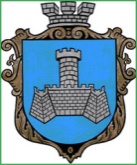 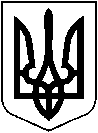                                                                                       УКРАЇНА ХМІЛЬНИЦЬКА МІСЬКА РАДАВІННИЦЬКОЇ ОБЛАСТІвиконавчий комітетР І Ш Е Н Н Я“____  “_________  2023 р.                                                                                              №       Про  часткове звільнення  гр. К. А.М.від оплати за харчування  дитини  в  Закладі дошкільної освіти  № 7( ясла -садок ) комбінованого типу «Ромашка » м. Хмільника              Розглянувши клопотання начальника  Управління освіти, молоді та спорту Хмільницької міської ради від 17.04.2023 р. № 01-15/368 про часткове звільнення гр. К. А.М., зареєстрованого в м. Хмільнику по 2-му  провулку … , від оплати за харчування в  Закладі дошкільної освіти  № 7 ( ясла -садок ) комбінованого типу «Ромашка» м. Хмільника його сина К. В. А., 20____ р.н., відповідно до комплексної Програми підтримки учасників Антитерористичної операції, операції об’єднаних сил, осіб, які беруть (брали) участь у здійсненні заходів із забезпечення національної безпеки і оборони, відсічі і стримування збройної агресії Російської Федерації на території України та членів їхніх сімей – мешканців населених пунктів, що входять до складу Хмільницької міської територіальної громади, на  2022- 2023 рр., затвердженої рішенням виконавчого комітету Хмільницької міської ради від 07 квітня 2022 року № 141 (зі змінами ), п.4.2, п.п.4.2.1. Додатка №4 Порядку використання коштів місцевого бюджету, передбачених на фінансування заходів комплексної Програми підтримки учасників Антитерористичної операції, операції об’єднаних сил, осіб, які беруть (брали) участь у здійсненні заходів із забезпечення національної безпеки і оборони, відсічі і стримування збройної агресії Російської Федерації на території України та членів їхніх сімей – мешканців населених пунктів, що входять до складу Хмільницької міської територіальної громади, на 2022-2023 рр., затвердженого рішенням виконавчого комітету Хмільницької міської ради від 07 квітня 2022 року № 142 (зі змінами)  та п.7 Додатка до рішення 59 сесії міської ради 7 скликання від 14 січня 2019 року №1885 «Про затвердження Порядку організації харчування в закладах освіти Хмільницької міської територіальної громади у новій редакції» (зі змінами), керуючись ст.5 Закону України «Про охорону дитинства»,  ст. ст. 32, 34, 59 Закону України «Про місцеве самоврядування в Україні», виконком Хмільницької міської ради                                                         В И Р І Ш И В :1. Звільнити  гр. К. А. М., учасника бойових дій,  від оплати за харчування його сина К. В. А., 20______    р.н.,  в  Закладі дошкільної освіти  № 7 ( ясла -садок ) комбінованого типу «Ромашка » м. Хмільника   на  50 відсотків від встановленої батьківської плати з _______ 2023 року по 31 грудня  2023 р.  2. Контроль за виконанням цього рішення покласти на заступника міського   голови з питань діяльності виконавчих органів міської ради  (Андрій СТАШКО), супровід виконання доручити Управлінню освіти, молоді та спорту Хмільницької міської ради  ( Віталій ОЛІХ).       Міський голова                                                       Микола ЮРЧИШИН